Police Property Act Fund – Application & Guidance FormThe Police Property Act Fund aims to support charities and voluntary and community organisations via donations towards local projects in Sussex. In particular those that are working in areas that reinforce our Force Priorities of keeping communities safe and feeling safe, identifying and protecting vulnerable people and preventing and responding to harm. Please fill in every field of the application BEFORE submission.  This will speed the process considerably and will aide us to progress grants much more quickly.Instructions for Form:Applicant Details:The full name, address, email address and charity number (if applicable) of the organisation must be provided.  If it is a subsidiary, please also supply information relating to parent company / charity.  Please supply at least one individuals name, email address and telephone number as a lead contact.General organisation email preferred (e.g. Finance@organisation.com not JohnSmith@organisation.com).If your application is successful a BACS Remittance Form will be sent to this email. The given email address will be tied to this organisation and any future applications that are successful will be sent the relevant BACS form. If you are unable to provide an email please fill in ‘LPST.NeighbourhoodPolicingCentralTeam@sussex.police.uk’ and we will forward you the relevant documents.Fund RequestWithin this section you need to detail the exact amount you are requesting, why the funds are required / how it will be spent, and how this benefits the relevant communities. The criteria used to asses application fall into the following categories:Number of people benefittingDeprived locationsVulnerable peopleCrime prevention/reductionRehabilitating offendersVictim support	Improving community cohesionHard to reach/underrepresented groupsPreventing Anti-Social BehaviourA maximum of £500 can be donated to an organisation within a three year period.  Exceptional circumstances will be considered if a larger grant is requested.  Please contact the LPST if you would like to discuss an application prior to applying. Include quotes if available, alternatively calculations of spend.Note: PPAF is not designed for ongoing/reoccurring payments (Rent, Wages or general bills) but in fact to support applicants through projects.Payment InformationFunds are paid directly to the organisation’s bank account via BACS.  BANK DETAILS MUST BE SENT ON THE ORGANISATIONS LETTER HEADED PAPER. Sussex Police Finance Team will not accept the BACS request without this.  To speed up your application, bank details should be sent in the correct format at the time of the original submission.Banking information should comprise Bank Name, Sort Code, Account Number and Account Name; please ensure accuracy as these details may not be re-verified.Sussex Police Sponsor DetailsAll applications must be sponsored by a member of Sussex Police (Officers, Staff, Special Constabulary and Volunteers are all suitable sponsors) with knowledge of the applying organisation. The form should be completed by the sponsor and authorised by your line manager prior to submission (unless sponsor is of supervisory level).Submission, Review and PresentationThe fully completed form should be submitted by the Sponsor to the Local Policing Support Team at LPST.NeighbourhoodPolicingCentralTeam@sussex.police.uk. We aim to respond to each request within 21 days of receipt.Should your application be successful, large presentation cheques are available for publicity purposes.  We actively encourage media on donations to raise awareness and encourage further applications. If you have any questions or would like to arrange a presentation cheque, please contact Jonny Brown 40089 in the Local Policing Support Team. 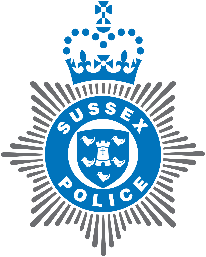 Police Property Act Fund - Application FormPlease read the guidelines (above) before completing this form.Completed applications should be submitted to the Local Policing Support Team, via email to LPST.NeighbourhoodPolicingCentralTeam@sussex.police.uk. *General organisational emailed preferred (e.g. Finance@organisation.com not SallySmith@organisation.com). If your application is successful a BACS Remittance Form will be sent to this email. The given email address will be tied to this organisation and any future applications that are successful will be sent the relevant BACS form. If you are unable to provide an email please fill in ‘LPST.NeighbourhoodPolicingCentralTeam@sussex.police.uk’ and we will forward you the relevant documents.Applicant DetailsApplicant DetailsApplicant DetailsFull name of organisationHenfield Parish CouncilHenfield Parish CouncilAddress of organisation Henfield Hall, Coopers Way, Henfield, West SussexHenfield Hall, Coopers Way, Henfield, West SussexAddress of organisation Post Code:BN5 9EQApplicant NameRebecca Grantham- Operations Manager
Rebecca Grantham- Operations Manager
Contact Number01273 49250701273 492507Organisation Email*office@henfield.gov.ukoffice@henfield.gov.ukCharity number (if registered)2.	Fund Request2.	Fund RequestDonation sought (Maximum £500 in 3 year period – see guidelines for ‘exceptional circumstances’ requests in excess of this amount)£600Organisation’s BackgroundPlease provide some insight into the type of work that your organisation does. This will help us to gather a better understanding about your organisation and may help to strengthen your application.Henfield Parish Council have a newly formed Children and Young Peoples Committee. We have worked hard to engage with young people and have been out to consultation via the local secondary school and sixth form college to ask them what facilities they would like to see in the village. Like a lot of villages, Henfield has its issues with anti social behaviour, in particularly with young people having nowhere safe to gather and spend time together outside of home and school. One of their favourite locations is the skate park but occasionally we have problems with graffiti on the concrete surface, and having spoken to the users, they would love a graffiti wall. Henfield Youth Club are also involved and have a local young artist that would like to contribute some art. We are hoping to launch the graffiti wall at our first Skate Jam event on July 15th. How will this money be spent? Provide quotes or calculations on a separate sheet if necessaryNote: PPAF is not designed for ongoing/reoccurring payments (Rent, Wages or general bills) but in fact to support applicants through projects.The money will be spent on materials. See quote attached. Our committee voted to go ahead with the standard ply option just on the back section of the current fencing, therefore £600 depending on the current cost of materials. Henfield Parish Council works officers will construct and install the wall. Who or what will benefit? Please include approximate number of people      
The fund is specifically for Sussex based charities and organisations.  The following is considered when assessing an application –Amount of people benefiting.Demographics of area e.g. deprived/low incomeCrime Prevention/ReductionRehabilitating OffendersVictim SupportImproving Community CohesionLong Lasting EffectHard to reach/Underrepresented groupsPreventing anti-social behaviourThe above is guidance only.  The list is not exhaustive.  If you are in any doubt, please submit an application for assessment.  The young people of the village will benefit as well as users of the skate park and our works team, as they currently spend a lot of time cleaning graffiti from the skate park surface. We hope this will give these young people a sense of pride and responsibility. It also demonstrates that we are listening and prepared to try and help provide what they are asking for. We hope it will lead to a reduction in anti social behaviour in particular. Young People in the village have been hard to reach and a lot of them feel under represented. Its Henfield’s Year of Young People and we are working hard to engage with them and help them to feel part of our community. 3. 	Payment InformationBANK DETAILS MUST BE SENT ON THE ORGANISATIONS LETTER HEADED PAPER. Sussex Police Finance Team will not accept the BACS request without this. (If the organisation does not have letter headed paper, email LPST.NeighbourhoodPolicingCentralTeam@sussex.police.uk for further advice.)Banking information should comprise Bank Name, Account Name, Sort Code and Account Number; please ensure accuracy as these details may not be re-verified. Please supply bank details in the correct format at time of application. 
(If your application is successful, this will speed the process considerably)4.	Sussex Police Sponsor Details4.	Sussex Police Sponsor DetailsSponsors Name (Including Warrant / SAP Number)Department / StationTelephone numberPlease provide details of your knowledge, link or connection to the organisation:Please provide details of your knowledge, link or connection to the organisation:Sponsor Signature:	Date:Sponsor Signature:	Date:Line Manager Name (Including Warrant / SAP Number)Line Manager Signature:	Date:  Line Manager Signature:	Date:  